	ANNUAL REPORT  FOR  B.Voc Courses for 2018-19There was much excitement and enthusiasm amongst students of B.Voc. as our first batch had entered third year which would be passing out in May 2019.Our department has been working very hard to arrange internships to give students hands-on-training and bring different  Hospitals, Pharmaceutical & Retail companies and Health Centers on campus for the Recruitment of Final year students. We also bring in various professionals from the Corporate Sector to address the B.Voc students in the form of Workshops, Seminars and Interactive Discussions. B.Voc - HEALTHCARE MANAGEMENTThe Nodal Officer of B.Voc department worked diligently to bring in a partnership with the Reach Out team of Sir Ganga Ram Hospital (SGRH) to start an Out Reach Program for B.Voc students in ‘Geriatrics’ and ‘Adolescents’.         Out Reach Program in Geriatrics:This initiative aims at providing physical & emotional support to geriatrics in need of help. This will inculcate a sense of social responsibility, develop and nurture the right values of compassion and service in our students.A group of  our students went to an Eye Camp held at Geeta Bhawan in Kirti Nagar organized by the ‘Reach Out’ team of SGRH on 1st and 2nd February ’19.The students documented the Patient’s Details & made them feel comfortable.Some students from Geriatrics Group went to `Nirmal Chhaya’,old- age home in Chhatarpur on 19th February & 19th March ‘19  where they had an amazing interaction and learnt about the experiences and challenges faced by the elderly.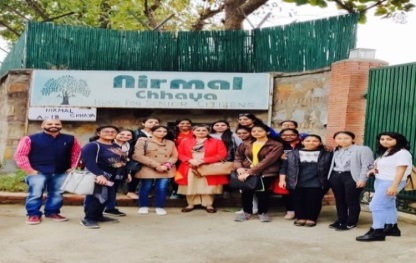 Outreach Programme in Adolescents:The aim of this initiative is to enable our students to visit schools/institutions to counsel and guide the adolescents to help them deal with the specific challenges of this age group.To achieve this objective, students have been trained by the team of doctors from SGRH to become certified counselors.The Students assigned to the Adolescent group went to GD Salwan Public School, Rajinder Nagar on 30th March ‘19 where they conducted an Orientation session for the parents on different topics such as Healthy Tiffin and Snack options for kids, overall development of children, challenges faced by working parents & Comparison between siblings.The students also went to P.G.D.A.V School, Patel Nagar on 8th April ‘19 wherein they conducted a session for the students of class 7 & above. They  spoke on different topics such as Disadvantages of excess use of Internet, Importance of doing well in academics, Fallout of using foul language and Good behaviour-a key to success.Seminars/Talks/Workshops:An Interactive Session was held on “BREAK THE GLASS CEILING” by MS. DEEPTI PATHAK on 6th SEPTEMBER ‘18 where she talked about ‘how to Cultivate your mind’, ‘Master your emotions’, ‘Be Fearless and Never give up’, ‘Rising to position of power’.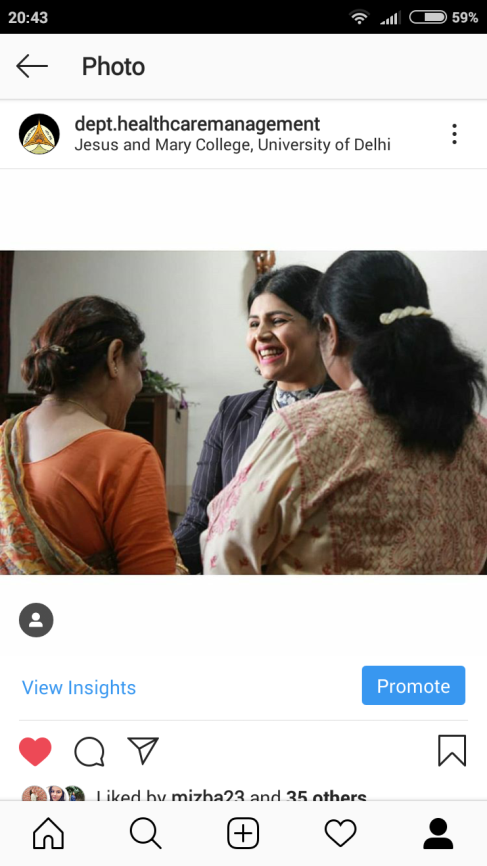 A talk on “Overview of Hospital” was conducted by Dr.Sanjay Sharma, Group President of Park Group of Hospitals on 26th October ‘18 where students got glimpses of facts and challenges about Hospital industry and how to succeed in the face of these challenges.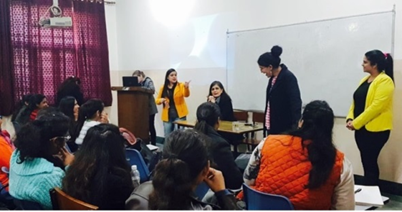        3.	An Awareness Seminar on the ‘Geriatrics and  Adolescents’ was conducted in           collaboration with Sir Ganga Ram Hospital on 21st January ‘19  at SGRH. It was an interactive session by the Health Experts from the hospital in which the problems and challenges related to old age & adolescents were discussed. 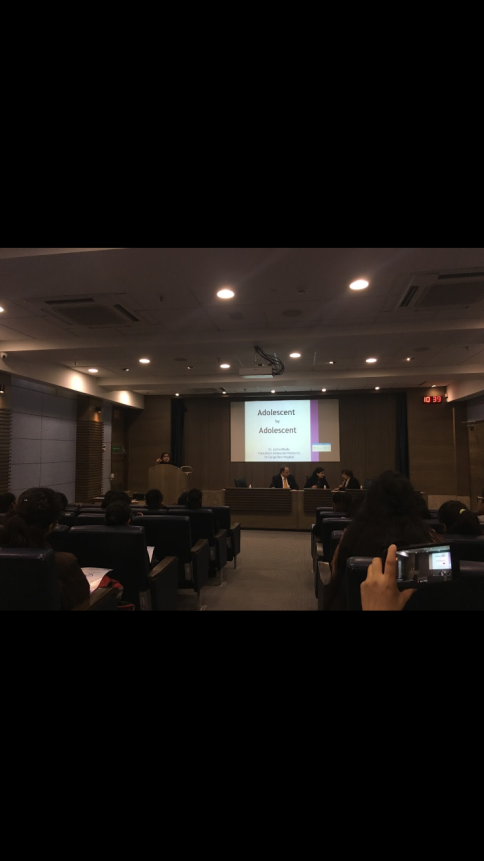 An Interactive Session on internet addiction and Obesity in Children & Adolescents  was held by Dr. Kavita , Dr. Latika Bhalla and Ms. Sharan Sethi from the ‘Reach Out’ team of SGRH at JMC on 31st January ’19.  5.   A seminar was arranged in collaboration with IIHMR University; a leading name in Healthcare Teaching, Research and Training on ‘Different Career Prospects For Non-Medicos in Healthcare Sector’. It was conducted by Dr. Sandeep Narula, Associate Professor and Academic Dean of IIHMR on 21ST February ‘19. The students learnt about Hospital Administration, role of Business Analyst, Healthcare Managers, and Operation Managers etc.    Workshop on Basic Life Support in collaboration with Primus Super Speciality Hospital, New Delhi was conducted on 11th March ‘19 in the College Auditorium by Dr. Abhitab Sagar, Senior Consultant-CTVS and Anaectesia, Primus Super Speciality Hospital. Importance of- GOLDEN HOUR and the Art of Saving Life was taught along with BASIC LIFE SUPPORT techniques like CPR. A demonstration was also given to the students tried with the dummy. 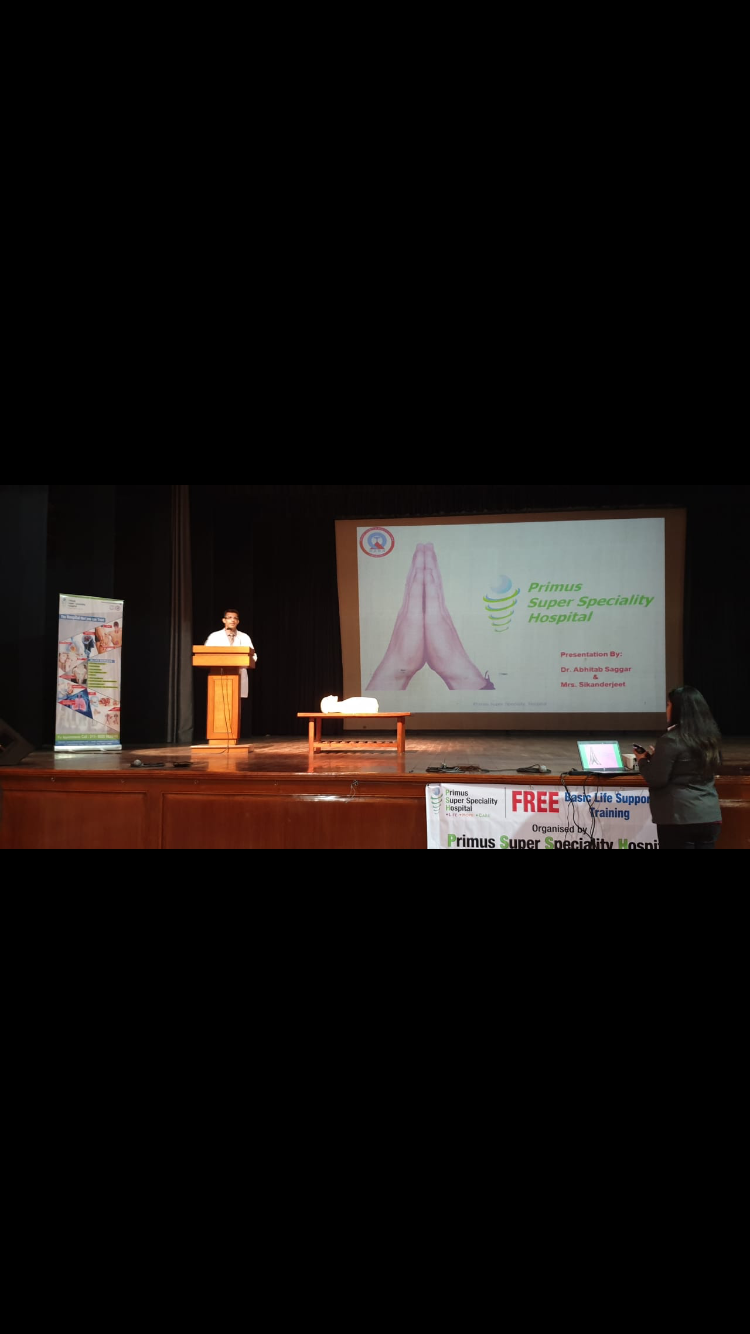      An interactive session on “NABH the core of Quality in Hospitals” was conducted on 23rd April, 2019 by Dr. Ashok Kumar, Medical Director-Primus Super Speciality Hospital, New Delhi.Placements Park hospital- Gurgaon -7 students have got an offer C K Birla hospital—1 student placedWe  also got an opportunity from different hospitals for Recruiting our final year students but the offers were turned down due to certain constraints and we have invited the Organisations/Hospitals to come for Recruitment drive in the month of May 2019 after the exams.InternshipsSir Ganga Ram Hospital : 1st year—10th oct to 20th oct,’18Holy Family Hospital :  2nd year—10th oct to 20th oct, 22nd oct to 2nd nov.’18Aakash Hospital, Cloud Nine Hospital & Fortis Hospital:  3rd year— 10th dec to 10th jan’19B.Voc. –Retail Management & IT22nd April 2019 - Talk  by Mr. Apurve Sharma, Senior Manager, Risk Advisory, Consumer and Retail Products Vertical, Deloitte on ‘ Brand Building Strategies to cope up with ever-changing Consumers’ and ‘E-commerce’.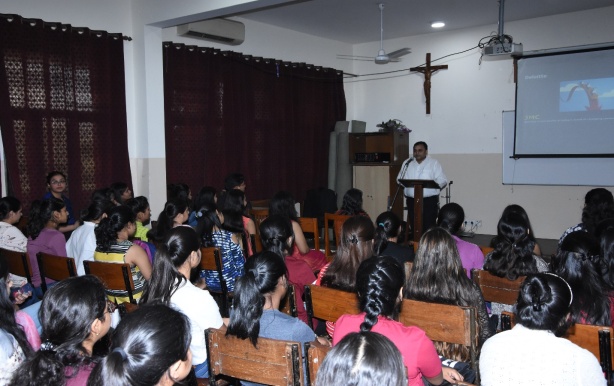  11th March’19-  An interactive  session  was conducted by doctors from Primus hospital                                                on  ‘Basic  Life  Support’ where students learned how to handle emergency situations.  21st Feb’19- A session was conducted by Pearl Academy on ‘Careers of Future’.  27th Sep ‘18-  Workshop on Personality Development was held by Ms.Preeti Vashisht     Joshi from Gleamdiva.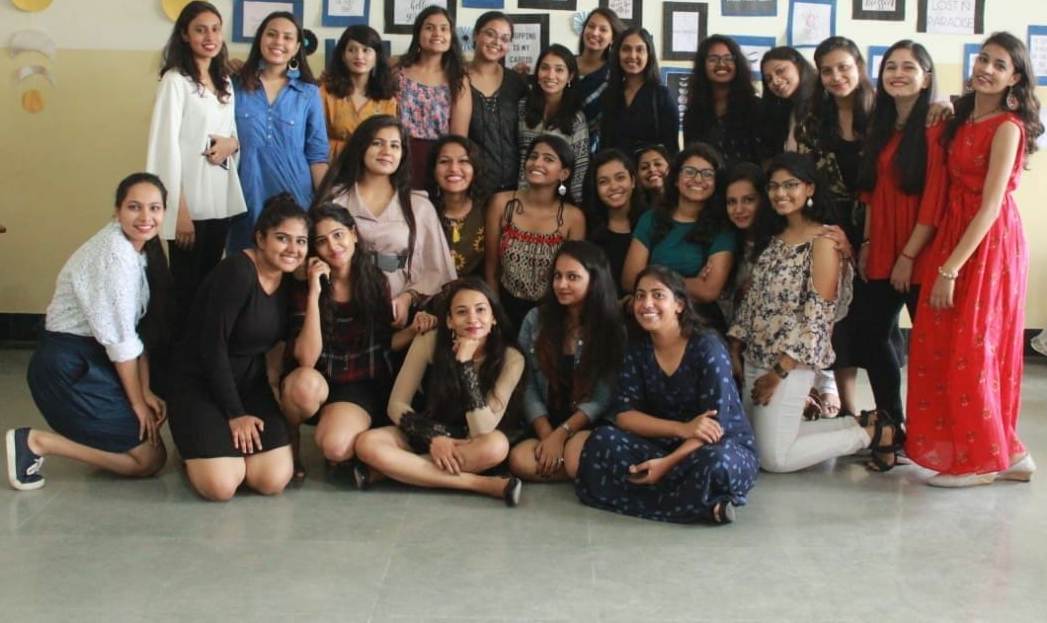  6th September ’18- A Motivational Talk was conducted by a renowned speaker Ms.Deepti Pathak on the theme ‘Break The Glass Ceiling’.  Activities                                       Annual Sports Day:   students turned out smartly for the March Past and also bagged 2nd    Position in the Caterpillar Race and 3rd Position in Tunnel Race 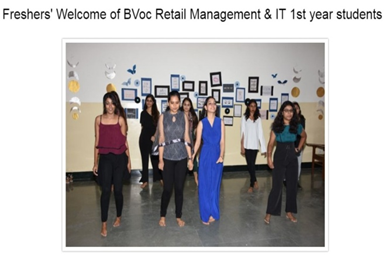 Internships •	Aditya Birla Fashion and Retail ltd.(Pantaloons)- 1st October to 30th October,2018.•	Hewlett Packard  •	Reliance Trends- 1st June’ to 30th,’19                           . 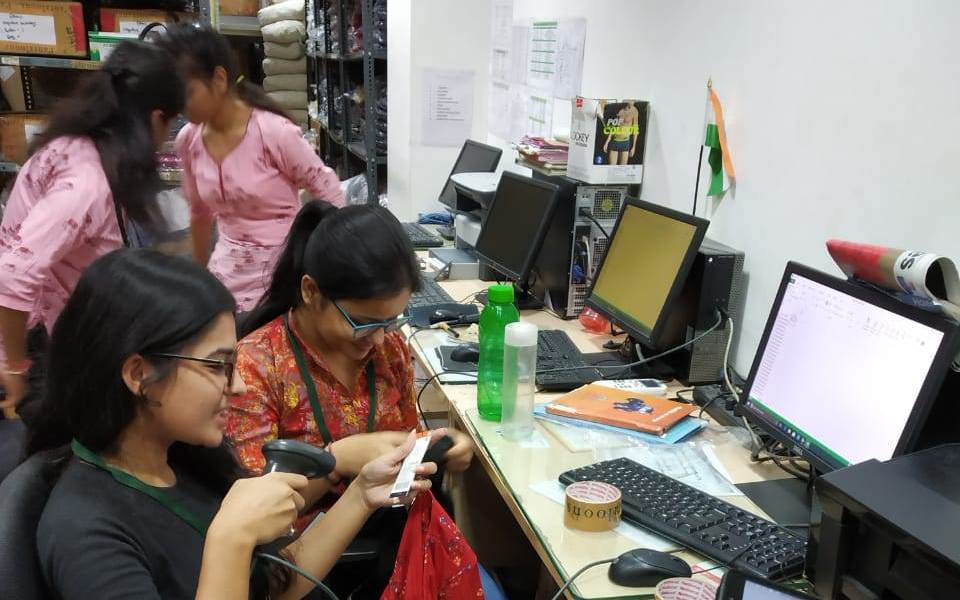 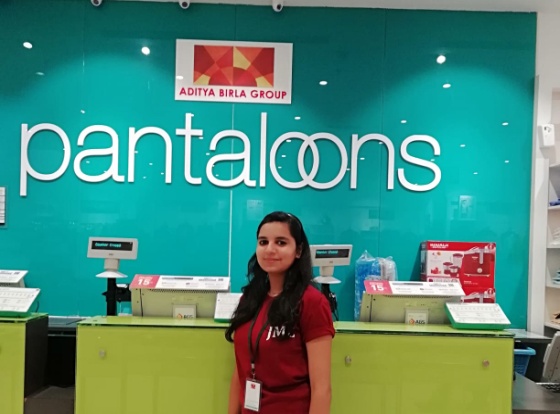    Placements:  POSist- 3 students placed as ‘Solutions Consultant’ with a package of 4 Lac p.a.        Marks and Spencer -1 recruited as Fashion Stylist with annual CTC 4Lac         FIS Global Business Solutions-1 placed as Management Trainee with annual CTC 3.75Lac               Indigo Airlines-1        Reliance Trends -9 students as fashion consultants with an annual package of 2.5 Lac        Some Retail Houses were keen to take 3rd year students  from Jan.‘19,     but due to academic constraints, they were requested to come for the recruitment process in May 2019 after the final exams were over.Academic excellence •	Jasmine Gujral bagged first prize for 1st year with CGPA 9.33•	Shreya Simran and Pooja jointly  topped 2nd Year with CGPA 9